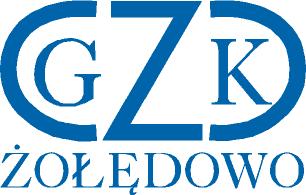 Żołędowo, dnia 18.08.2021 r.Informacja z otwarcia ofertWykonanie remontów pierścieni rond przy ul. J Słowackiego i ul. Jana Pawła II w miejscowości Niemcz/Osielsko, Gmina OsielskoGZK.271.14.2021Lp.WykonawcaCena brutto oferty1.ProjBud DrogownictwoSpółka z ograniczona odpowiedzialnością ul. Jagiellońska 1, 85-067 BydgoszczJarosław JasińskiNIP: 9671430117 134.808,00 zł